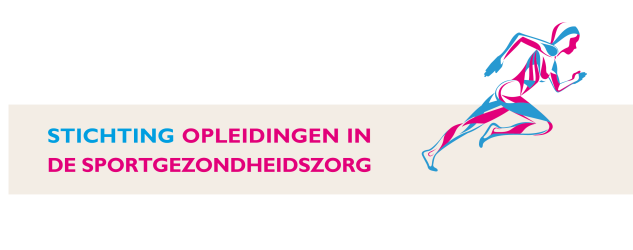 CONCEPT Programma Inspanningsastma: Lucht & Sport Docenten: 	Mevr. Prof. Dr. S.D. Anderson (fysioloog, University of Sydney)	Dhr. Dr. J.M.M. Driessen, sportarts (sportarts, CoE Amersfoort)	Dhr. Dr. N.H.T. ten Hacken (Longarts, UMC Groningen)Vrijdag 10 november 2017 09.30 -	10.00	uur	Ontvangst met koffie en thee10.00 	-	10.20	uur	Opening cursus (brainstorm sessie: wat kan er aan de hand zijn nav casus)				Dagvoorzitter Niek ten Hacken 10.20	-	11.05	uur	Pathofysiologie inspanningsastma (video-conference) 				Sandra Anderson11.05	-	11.20uur 	Pauze 11.20	-	12.05	uur	Diagnostiek en behandeling bij inspanningsastma				Jean Driessen en Niek ten Hacken12.05 – 12.50	uur	Inspanningsastma bij kinderen				Jean Driessen 12.50 - 13.35 uur 	Lunch13.35- 	14.20 uur	Ventilatoire beperking bij sport				Niek ten Hacken14.20 - 	15.05 uur	Bovenste luchtweg en benauwdheid				Jean Driessen15.05	-	15.20	uur	Pauze15.20 - 16.05 uur   Desaturatie bij maximale inspanning	Niek ten Hacken16.05 - 16.45 uur   State of the art en Casuïstiek	 Jean Driessen16.45	-	17.00	uur	Discussie / evaluatie / afsluiting